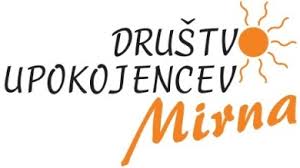 Glavna cesta 37, 8233 MIRNAE-pošta: du.mirna@gmail.comSpletna stran: du-mirna.siKontaktna oseba: Tomaž Povšič – predsednik društva, tel.: 041 890 758,E-pošta: maturb@gmail.comUradne ure: vsako sredo od 8. do 9. ure									APRIL  2016O  b  v  e  s  t  i  l  o  Spoštovane upokojenke , spoštovani upokojenci  !Čas neizmerno hitro teče. Pred vami je že prvo obvestilo v letu 2016. Ne bom pisaril zakaj  - to sem do sedaj napisal že velikokrat, tako, da se mogoče kar preveč ponavljam. Želim le, da v naslednjem tromesečju kar se da največ koristite aktivnosti, ki vam jih ponujamo.           Zdrava kmečka pamet lahko nadomesti skoraj vsak nivo izobrazbe,           vendar noben nivo izobrazbe ne more nadomestiti zdrave kmečke pameti.                                                                                       ( ARTUR  SCHOPENHAUERS )Pri svojem razmišljanju in odločanju spoštujte zgoraj navedeni rek .Pridite nas obiskati v klubske prostore  med 8. in 9. uro vsako sredo, kjer se bomo družili, pogovorili  in rekli kaj o delu društva .V pričakovanju vašega obiska vas lepo pozdravljam.                                                                                                               Vaš predsednik:                                                                                                                 Tomaž Povšič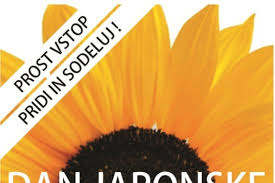 A P R I L   201606.04.2016 ob 9. uri bo v prostorih društva  predavanje o negi stopal in nohtov pri diabetesu. Vabljeni vsi člani, saj nas noge nosijo vse življenje. Po predavanju vprašanja in razgovor s skromno zakusko.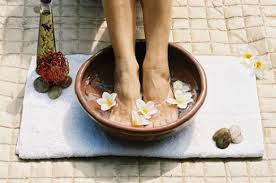 10.04.2016 – nedelja zvečer - odhod avtobusa  na izlet v nacionalni park Djerdap – spremenjen datum odhoda – vsi prijavljeni boste po pošti pravočasno prejeli natančna navodila.14.04.2016 – z DU Veliki Gaber organiziramo vožnjo z ladjico po Ljubljanici ( ogled gradu, Plečnikove cerkve..) Prijave sprejema ga Jana Jevnikar do 06.04.2016, vsako sredo med 8. in 9. uro. Cena prevoza in hrane je 25 € po osebi.23.04.2016 - 28. prireditev Za Mirno z ljubeznijo - ob 18. uri. Poleg našega zbora bo nastopil prijateljski MePZ DU SENOVO in pevsko-igralski trio družine Derstvenšek iz Senovega – nekaj izredno lepega! Posebna gostja večera pa bo kolumnistka, novinarka, pisateljica Milena Miklavčič, ki je napisala zdaj že po celi Sloveniji znano knjigo OGENJ, RIT in KAČE NISO ZA IGRAČE. Kdor še uspe dobiti knjigo v knjižnici, jo naj do njenega obiska pri nas prebere.M A J  201621.05.2016 -29. prireditev Za Mirno z ljubeznijo -ob 18. uri.Nadejamo se, da bo ta prireditev taka kot je na Mirni še ni bilo. 4 operni pevci, kolegi našega zborovodje Diega in njihov pianist nam bodo naredili nepozaben večer! Lani so meseca julija gostovali v nemškem Hannovru, imeli v 5-ih tednih 38 nastopov in so dobili za letošnje poletje povabilo za več nemških mest. Seveda bodo predvidoma lahko sprejeli samo eno ponudbo. V skupini so poleg tenorista Diega, Irena Yebuah Tiran –mezzosopranistka, Katja Konvalinka – sopranistka, in baritonist Igor Poćkaj (ali Jože Vidic) ter pianist. Ne zamudite tega večera! Cena vstopnice bo predvidoma 12,5 evra – da bosta dve 25 evrov; taka prireditev v Ljubljani je okoli 30-40 evrov! Z našim zborom bomo zapeli skupaj 1 pesem.25.05.2016 ob 7. uri – POHODNI IZLET –PLANICA-DOM V TAMARJU – odhod avtobusa s parkirišča nad picerijo Carmen.  Ogledali si bomo Planico, se podali do doma v Tamarju ( pot je gozdna, položna, vzpona je le 150 m, dolžina cca 4,5 km, hoje je  približno eno uro in pol. ) Ogledali si bomo še planiški muzej, nordijski center in skakalnico z okolico, planinski muzej v Mojstrani.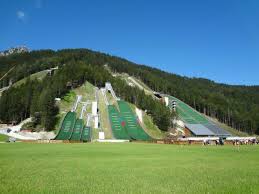 Prijave z vplačilom 25 € po osebi ( v ceno so vštete vse vstopnine po programu in kosilo )sprejema do 18.05.2016 ( oziroma do zasedbe mest na avtobusu ) ga Jana Jevnikar ob sredah, med 8. in 9. uro, v prostorih društva. Izlet bo organiziran ob prijavi najmanj 40 oseb.  Oprema-volja do hoje, obleka primerna vremenu, mehka obutev, pohodne palice, malo hrane in pijače v nahrbtniku, po želji rezervno perilo in obutev.Od 26.05.2016 ( četrtek ) do 30.05.2016 (ponedeljek ) vas z DU Trebnje vabimo na  5-dnevno letovanje v zdravilišče Dobrna.  Cena polpenziona z bogatim programom  je od 188,00 € do 229,00 € po osebi s prevozom. Prijave  z vplačilom akontacije 20,00 € po osebi ( ostalo plačate v hotelu )  sprejema do 11.05.2016 ga Jana Jevnikar,  vsako sredo med 8. in 9. uro v prostorih društva.  J U N I J   2016V četrtek, 09.06.2016 planiramo izlet za vse člane, starejše od 80 let , v »Deželo kozolcev« v Šentrupert, ki ga bomo zaključili s kosilom. Vabila boste prejeli pravočasno.25.06 .2016 ob 14. uri vas vabimo na srečanje društva, ki bo na prostoru LD Mirna v Zapužah. Za lakoto , žejo in razgibavanje bomo poskrbeli , sicer pa bo dobro počutje odvisno tudi od vas samih . Menimo pa , da je druženje s sovrstniki v našem obdobju še kako pomembno .Prijave in prispevek 5 € po osebi bodo pobirali poverjeniki .29.06.2016 ( sreda ) – z DU Veliki Gaber organiziramo kopalni avtobus v Izolo-Strunjan, ali Njivice (otok Krk ). Prijave z vplačilom stroška prevoza 10,00 € po osebi do 22.06.2016 sprejema ga Olga Škarja, vsako sredo med 8. in 9. uro v prostorih društva.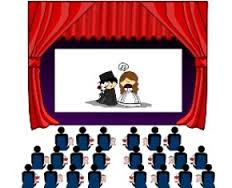 KULTURA20.04.2016 - srečanje literatov PZDU na Prepihu06.05.2016 - Revija PZDU Dolenjske in Bele Krajine v Kočevju.14.05.2016 - Revija JSKD OI Trebnje v Šentrupertu.27.05.2016 - MePZ je povabljen v Trebnje, na 10. obletnico FS NASMEH, s katero smo naredili kar nekaj skupnih nepozabnih gostovanj!19. 06.2016 - Tabor Šentvid.  Informacije Tone Kotar, 041 609 218ŠPORT IN REKREACIJASpoštovane članice in spoštovani člani! Naslednje tromesečje bo za športnice in športnike zelo naporno. Pričela se bodo pokrajinska tekmovanja. V treh mesecih bomo tekmovali v 8 disciplinah. Posredujem vam urnik tekmovanj – lepo povabljeni na tekmovališča, če vas bo pot zanesla v te kraje – naši športniki bodo zelo veseli vašega navijanja.Vsem ekipam želim čim boljšo uvrstitev in veliko športne sreče. Informacije : Dušan Jakopin, 031 837 843HOJA ZA ZDRAVO SRCE – vsak ponedeljek ob 8. uri, oziroma po dogovoru. Informacije: Janez Kolenc, 031 623 581.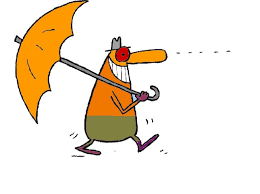 ŠOLA ZDRAVJATako kot doslej, bo naša glavna dejavnost jutranja telovadba na prostem, skozi vse leto, od ponedeljka do petka, in sicer od 7.30 do 8. ure zjutraj. Kmalu se bomo preselili na čudovito lokacijo pri ribniku pod mirnskim gradom. Letos bo naša skupina  organizirala regijsko srečanje za Dolenjsko in Belo Krajino-  ta veliki dogodek se bo odvijal 4. junija 2016, pod mirnskim gradom, s pričetkom ob 9. uri zjutraj. Srečanje bomo začeli z jutranjo telovadbo, ki jo bo vodil dr.Nikolaj Gryshin, idejni vodja Šole zdravja. Nadaljevali  bomo s kulturnim programom, zaključili pa s pohodom po  Speči lepotici, z ogledom  mirnskega gradu in ostalih naših znamenitosti.  Veseli bomo, če se nam boste pridružili. Prijazno povabljeni  tudi k jutranji telovadbi. Informacije: Ana Popit,  031 613 547 Pri vseh dejavnostih - UDELEŽBA NA LASTNO ODGOVORNOST!PROGRAM STAREJŠI ZA STAREJŠEPo želenih terminih bomo obiskovale udeležene v projektu »Starejši za starejše«, prvič bomo anketirale 25 članov.Informacije : Olga Škarja, 031 368 108.SOCIALAPo ustaljenem redu bomo vsako sredo med 8. in 9. uro nadaljevali z merjenjem krvnega tlaka, vsako prvo sredo v mesecu bomo merili krvni sladkor. Jubilante bomo obiskovali po planu.Informacije: Milica Smole, 041 923 268.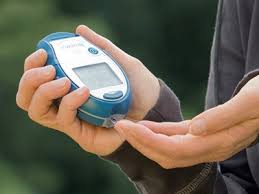 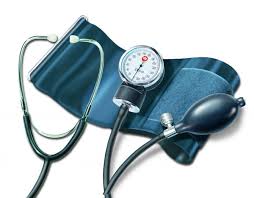 LETOVANJE LASTOVO – SPREMENJEN TERMIN - ODHOD 20. AVGUST 2016 – POVRATEK 27. AVGUST 2016 !!!Prosimo za dokončno plačilo letovanja do 20. julija 2016.Vse, ki še niste poravnali članarine za letošnje leto prosimo, da to storite po priloženem UPN nalogu, oziroma na sedežu društva. Prosimo tudi za pristopne izjave. Hvala.Pripravila in uredila :                                                                                                  Predsednik :                             Olga Škarja                                                                                                                                 Tomaž PovšičDatumDanDisciplinaKraj07.04.2016četrtekkegljanje-ženskeKanižarica08.04.2016petekkegljanje - moškiKanižarica18.04.2016ponedeljekpikado - ženskeSemič19.04.2016torekpikado - moškiŠkocjan21.04.2016četrtekstreljanje z zračno puško – ženske in moškiTrebnje10.05.2016torekšah - moškiTrebnje-Galaksija23.05.2016ponedeljekbalinanje - moškiKočevje24.05.2016torekbalinanje - ženskeSodražica02.06.2016četrtekšportni ribolov - moškiNovo mesto07.06.2016torekkegljanje s kroglo na viseči vrvici - ženskeSemič08.06.2016sredakegljanje s kroglo na viseči vrvici - moškiČrnomelj11.06.2016sobotaorientacijsko pohodništvo – mešana ekipaMali Slatnik